HOTEL MARTINESS 4*The hotel Martiness located in Durres, 9 km from the city center.All rooms are with 1 dbl room + 2 sngl beds.Size of room 30 - 40 m2Size of beds:180*220  Dbl bed 100*200 Sngl bedThe Hotel  put into use in 2019. In total 41 rooms, 5 floors and located 150 m to the beach.The all-inclusive package includes accommodation, free parking, minibar in the room (with additional payment), 24-hour reception service, beach umbrellas and pool umbrellas.The menu will be a buffet with a variety of traditional Albanian but also international foods. During the food service hours, local drinks are also offered - water, carbonated and non-carbonated soft drinks, alcoholic drinks (beer, wine, cocktails).All the rooms have a balcony and a safe box. Also, every room is equipped with a hairdryer.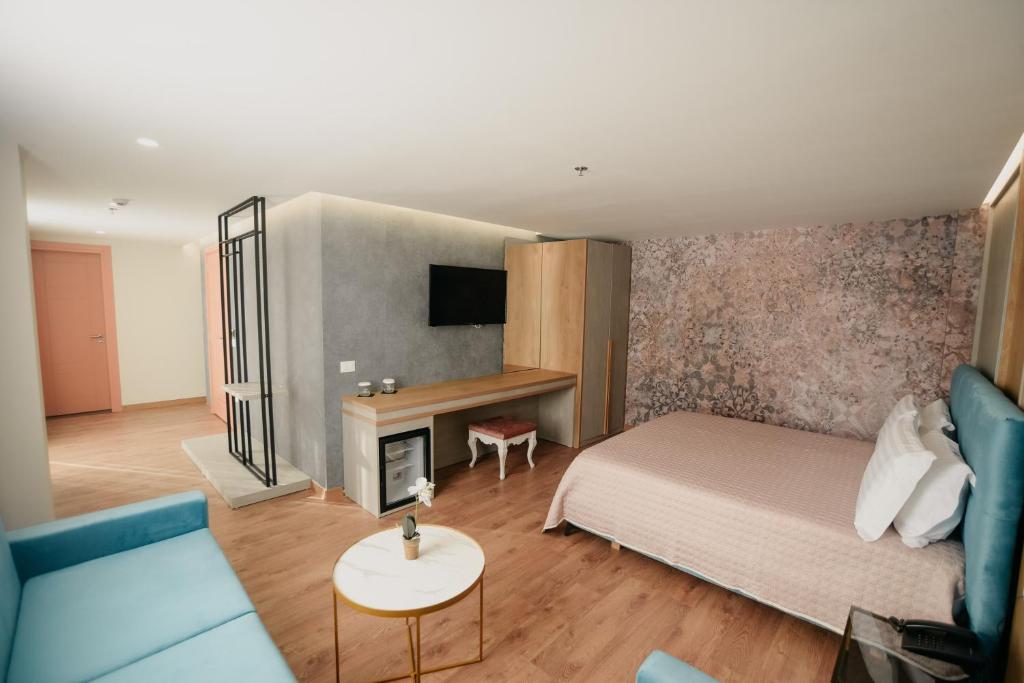 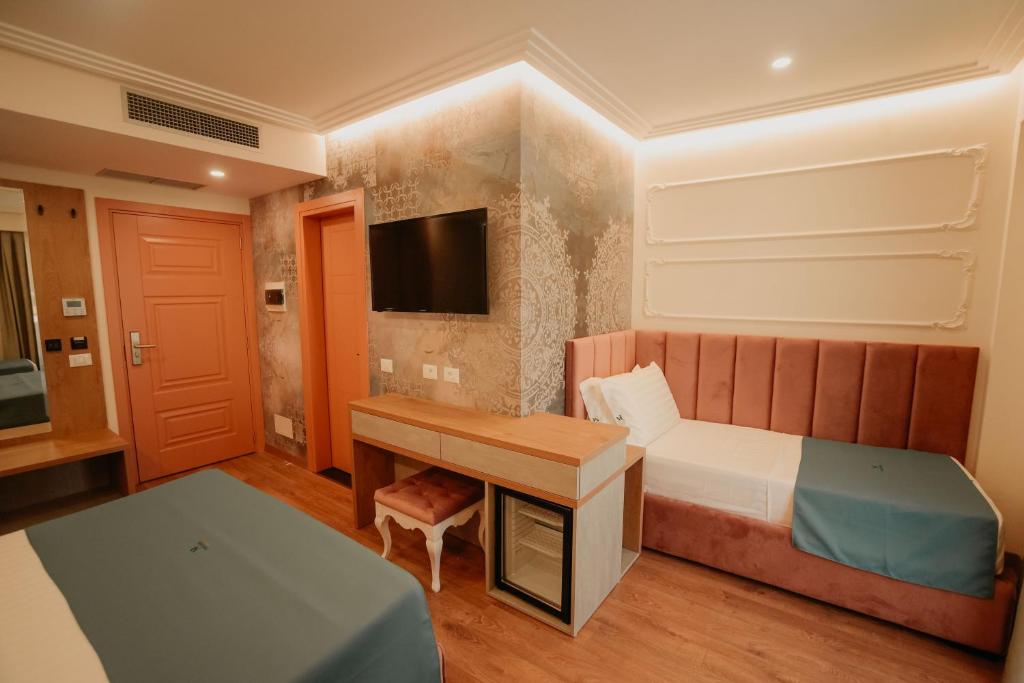 